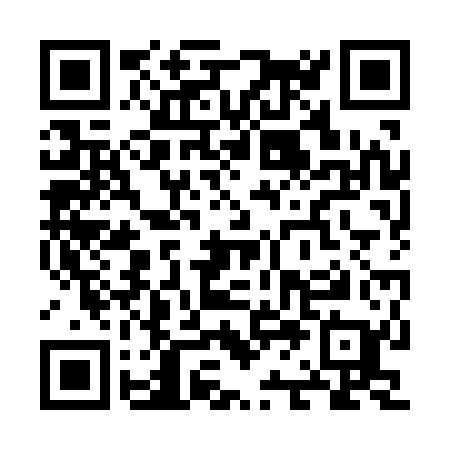 Ramadan times for Portela Susa, PortugalMon 11 Mar 2024 - Wed 10 Apr 2024High Latitude Method: Angle Based RulePrayer Calculation Method: Muslim World LeagueAsar Calculation Method: HanafiPrayer times provided by https://www.salahtimes.comDateDayFajrSuhurSunriseDhuhrAsrIftarMaghribIsha11Mon5:205:206:5312:454:516:376:378:0412Tue5:195:196:5112:444:526:386:388:0513Wed5:175:176:4912:444:536:406:408:0714Thu5:155:156:4812:444:546:416:418:0815Fri5:135:136:4612:444:546:426:428:0916Sat5:125:126:4412:434:556:436:438:1017Sun5:105:106:4312:434:566:446:448:1218Mon5:085:086:4112:434:576:456:458:1319Tue5:065:066:3912:424:586:466:468:1420Wed5:045:046:3812:424:596:476:478:1521Thu5:025:026:3612:425:006:496:498:1622Fri5:015:016:3412:425:006:506:508:1823Sat4:594:596:3212:415:016:516:518:1924Sun4:574:576:3112:415:026:526:528:2025Mon4:554:556:2912:415:036:536:538:2126Tue4:534:536:2712:405:046:546:548:2327Wed4:514:516:2612:405:046:556:558:2428Thu4:494:496:2412:405:056:566:568:2529Fri4:474:476:2212:395:066:576:578:2730Sat4:454:456:2012:395:076:586:588:2831Sun5:435:437:191:396:088:008:009:291Mon5:425:427:171:396:088:018:019:312Tue5:405:407:151:386:098:028:029:323Wed5:385:387:141:386:108:038:039:334Thu5:365:367:121:386:108:048:049:355Fri5:345:347:101:376:118:058:059:366Sat5:325:327:091:376:128:068:069:377Sun5:305:307:071:376:138:078:079:398Mon5:285:287:051:376:138:088:089:409Tue5:265:267:041:366:148:098:099:4110Wed5:245:247:021:366:158:108:109:43